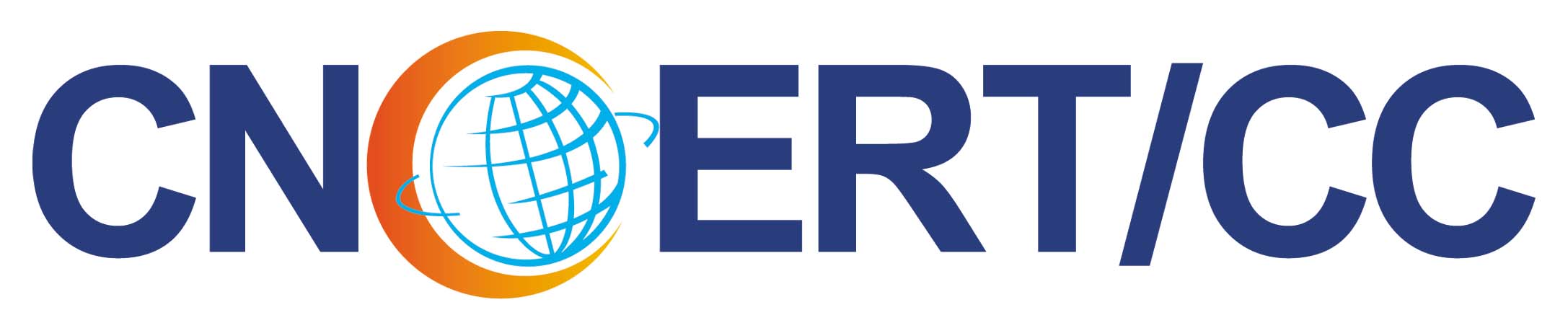 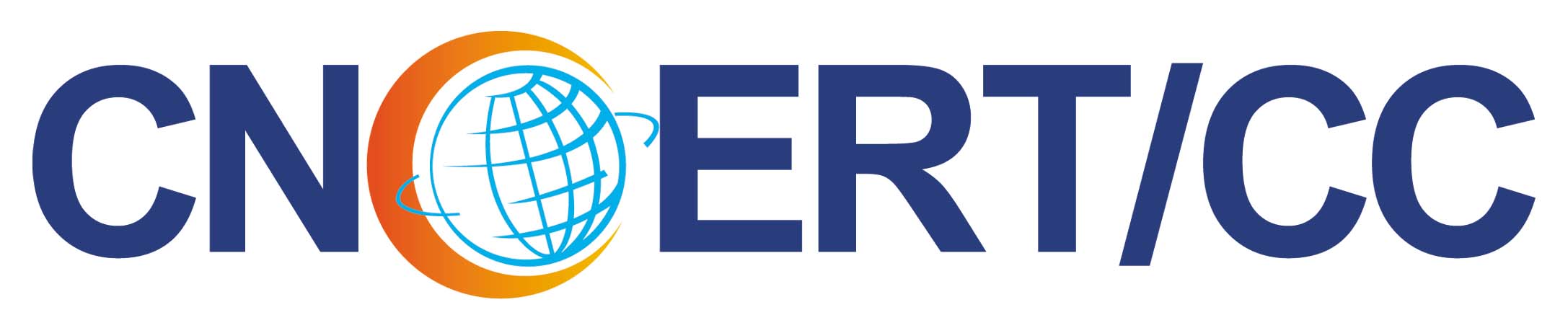 本周网络安全基本态势v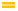 本周网络病毒活动情况中国反网络病毒联盟（Anti Network-Virus Alliance of China，缩写ANVA）是由中国互联网协会网络与信息安全工作委员会发起、CNCERT具体组织运作的行业联盟。本周网站安全情况本周重要漏洞情况http://www.cnvd.org.cn/webinfo/list?type=4本周事件处理情况业界新闻速递1、美国提升网络部队级别 加强应对网络攻击新浪网8月19日消息 美国总统特朗普8月18日宣布，把战略司令部旗下的“网络司令部”升级为与战略司令部同级的联合作战司令部。鉴于来自俄罗斯、中国、朝鲜等的网络攻击威胁不断增加，此举旨在强化应对能力。2016年美国总统大选中，俄罗斯被指涉嫌发起网络攻击干涉选举，引起争议，美国议会中要求提升网络防御能力的呼声高涨。国防部高官18日在记者会上表示：“这是我们决心在所有战斗场合保持美军优势的体现。”特朗普18日下达指示，要求国防部长马蒂斯推荐担任新网络司令部司令的人选。参议院批准总统提名后，该部队将正式升级。目前则仍由国家安全局（NSA）局长罗杰斯兼任网络司令部司令。共和党的参议院军事委员会主席麦凯恩在声明中强调，“必须制定旨在对抗网络攻击威胁的明确的政策及战略”。2、美国国务院建立网络技术安全处E安全8月17日消息 美国国务院于今年早些时候悄然在其外交安全处内建立起新的办公室，专门负责防范及应对各类网络安全威胁。美国国务院此次启动的新办公室被定名为网络技术安全处（简称CTS），且已经于5月28日得到相关官员证实。联邦新闻广播公司于上周首度以媒体方式报道了该部门的成立。这位官员在采访当中解释称，他们通过先进的创新型网络安全规划与风险管理技术方案以保护生命、财产及信息资产，从而支持美国全球外交活动的实施。该官员同时指出，“CTS提供先进的网络威胁分析、事件检测与响应、网络调查支持以及其它新兴技术解决方案。”一位政府官在接受联邦新闻广播采访时表示，这一新晋主管部门将为国务院首席信息官提供联络点，旨在确保各大使馆、领事馆以及外事官员免受网络威胁的侵扰。该新晋部门还将负责应对美国国务院所面临的各类潜在网络安全问题。3、乌克兰央行发布警告：国有与私人银行再度遭受新型勒索软件钓鱼攻击HackerNews.cc8月20日消息 据外媒报道，乌克兰中央银行于8月18日发表声明，警示乌克兰国有与私人银行再度遭受新勒索软件攻击，其类型与6月袭击全球各企业网络系统的勒索软件NotPetya相似。6月下旬，NotPetya勒索软件网络攻击首次袭击乌克兰与俄罗斯公司，旨在加密电脑私人数据并要求受害用户缴纳300美元赎金。调查显示，此次攻击活动通过一款广泛使用的会计软件MeDoc感染恶意代码并于全球范围内肆意传播，而TNT快递、美国默克等知名企业在网络系统运营中普遍使用该款软件。据悉，安全专家于8月11日发现新型勒索软件攻击后当即通过邮件迅速向各银行机构通报其恶意代码、特性指标，以及预防措施。经安全专家深入调查后发现，新型勒索软件通过网络钓鱼邮件附带的恶意办公文档进行肆意传播。目前，乌克兰央行正与国家CERT及地方当局密切合作，旨在提高其关键基础设施的网络系统防御能力（特别是乌克兰各大银行）。4、因选票公司错误设置180万芝加哥选民信息泄露中新网8月18日消息 据美国侨报网报道，美国一家选票计算机公司在服务器上进行了错误的安全设置后，将180万芝加哥选民的记录泄露到了网络上。据美国有线电视新闻网（CNN）消息，内布拉斯加州的投票软件及选举管理公司Election Systems & Software（ES&S）17日确认了这次泄露事件。该公司在一篇博客文章中说，泄露的选民数据包括名字、地址、出生日期、一部分社会安全号码、驾照和州身份证号码。这些信息原本储存在服务器的备份文件中。警方在8月12日就泄露事件通知ES&S，目前数据已得到保护。计算机安全公司UpGuard一名安全研究员发现了这个漏洞。数据不包括投票信息，比如选民的投票结果。芝加哥选举委员会发言人艾伦（Jim Allen)说，泄露不包含也不影响任何人的投票结果。这些信息由另一家公司负责。5、Check Point安全报告：尼日利亚黑客掀起能源、矿产与基础设施行业的攻击浪潮HackerNews.cc8月17日消息 据外媒8月15日报道，Check Point研究人员近期发布安全报告，指出一名尼日利亚黑客利用网络钓鱼邮件在过去4个月内针对全球超过4000家组织展开网络攻击活动，旨在感染企业网络系统、窃取银行数据并进行诱导欺诈，其中涉及多家关于石油、天然气、银行与建筑等行业的国际知名公司。研究人员经调查后发现，黑客伪造来自世界第二大石油生产厂商沙特阿拉伯国有石油公司（Saudi Aramco）的银行密件抄送给众多目标企业的内部财务人员邮箱，以诱导他们披露更多公司财务信息，或点击下载感染恶意软件NetWire及Hawkeye附件。其中，受影响公司主要包括克罗地亚海洋能源解决方案公司、阿布扎比运输公司、埃及矿业公司、迪拜建筑公司、科威特石油与天然气公司与德国建筑机构。恶意软件NetWire是一种远程访问木马程序，可以完全控制受感染机器，而Hawkeye是一种键盘记录程序，允许黑客获取敏感信息。6、新型“脉冲波”DDoS攻击来袭：锁定多目标+大流量攻击E安全8月20日消息 据Imperva Incapsula8月16日报告指出，新型“脉冲波”DDoS攻击同时锁定多个目标发起猛攻。黑客利用传统DDoS缓解措施中的弱点发起新型DDoS攻击，旨在增强攻击强度。攻击者利用此类攻击可让目标网络长时间瘫痪，与此同时还能攻击多个目标。专家指出，这类攻击可能会使传统DDoS缓解措施毫无用武之地。Imperva安全研究人员表示，极端“脉冲波”DDoS攻击持续数天，峰值高达350 Gbps。Imperva在分析报告中指出，脉冲波攻击包含一系列短脉冲，如发条般的接连发生。研究人员认为，脉冲波攻击出自高级黑客之手，利用“设备优先，云其次”混合缓解方案中的弱点提升攻击强度，并拓宽范围。传统的DDoS攻击的流量通常会逐步攀升，然而“脉冲波”攻击则包含“高度重复”的短脉冲攻击（由每十分钟一次或多次脉冲构成）。这类新型攻击持续时间超过一小时，乃至数天。单脉冲的规模及强度足以致网络堵塞。研究人员还指出，“脉冲波”攻击最大的特点是不存在流量逐渐攀升一说，而是将所有攻击资源一次性汇入，仅需数秒就能达到峰值，并在持续过程中保持峰值居高不下。关于国家互联网应急中心（CNCERT）国家互联网应急中心是国家计算机网络应急技术处理协调中心的简称（英文简称为CNCERT或CNCERT/CC），成立于2002年9月，是一个非政府非盈利的网络安全技术协调组织，主要任务是：按照“积极预防、及时发现、快速响应、力保恢复”的方针，开展中国互联网上网络安全事件的预防、发现、预警和协调处置等工作，以维护中国公共互联网环境的安全、保障基础信息网络和网上重要信息系统的安全运行。目前，CNCERT在我国大陆31个省、自治区、直辖市设有分中心。同时，CNCERT积极开展国际合作，是中国处理网络安全事件的对外窗口。CNCERT是国际著名网络安全合作组织FIRST正式成员，也是APCERT的发起人之一，致力于构建跨境网络安全事件的快速响应和协调处置机制。截止2016年，CNCERT与69个国家和地区的185个组织建立了“CNCERT国际合作伙伴”关系。联系我们如果您对CNCERT《网络安全信息与动态周报》有何意见或建议，欢迎与我们的编辑交流。本期编辑：贾子骁网址：www.cert.org.cnemail：cncert_report@cert.org.cn电话：010-82990158